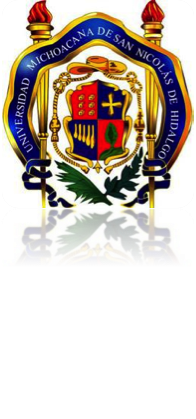 Anexo 3Formato 03 Acta de examen Pre doctoral Fecha:          _____________________________ 	 	 Semestre: 	_____________________________ Facultad: 	_______________________________________________________ Alumno: 	_______________________________________________________ Matrícula: 	_______________________________________________________ Título del trabajo de tesis  __________________________________________________________________ __________________________________________________________________ Director de tesis:  __________________________________________________________________ Codirector de tesis:  __________________________________________________________________ Asesor:  __________________________________________________________________ Asesor:   __________________________________________________________________ Asesor:  __________________________________________________________________ Asesor:  __________________________________________________________________ Calificación presentación (número y letra):  _______________________________ Calificación del escrito (número y letra):      _______________________________ Calificación del trabajo desarrollado (número y letra): _______________________ Presenta como mínimo un artículo de investigación:  Presenta como mínimo un artículo de revisión: Si   	 	No 	  Observaciones:  Se emite la presente acta de evaluación para cumplir con lo establecido como parte del seguimiento académico en la formación del alumno mencionado. ATENTAMENTE ______________ a _______ de ___________________del 20_______  Comité evaluación Si  	No Apto No apto Cargo Nombre Firma Director de tesis Codirector de tesis Asesor Asesor Asesor 